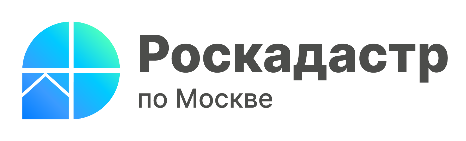 Москвичи могут получить консультацию в сфере оборота недвижимости в столичном РоскадастреРоскадастр по Москве рассказал об оказании услуг в сфере земельно-имущественных отношений, в том числе анализа сведений из ЕГРНПри оформлении сделок с недвижимостью многие опасаются стать жертвой мошенников и нуждаются в совете экспертов или юридической консультации. За подробными разъяснениями и профессиональными рекомендациями в сфере недвижимости москвичи могут обратиться к специалистам столичного Роскадастра.В спектр консультационных услуг входят: консультации по составу пакета документов для имущественных сделок; устное консультирование; оформление договоров в простой письменной форме; аудит недвижимости; подготовка рекомендаций с подробными разъяснениями и ссылками на нормы действующего законодательства.«Консультационные услуги оказываются как для физических, так и для юридических лиц. Высококвалифицированная консультация от экспертов с многолетним опытом работы поможет при решении вопросов в сфере оборота недвижимости», − отметил заместитель директора-главный технолог филиала ППК «Роскадастр» по Москве Виктор Горелышев.За консультацией обращаются с различными вопросами: подготовка документов для проведения сделки или кадастрового учета, земельные споры, внесение сведений в реестр недвижимости и многое другое. «Предоставление подобного рода услуг на базе Роскадастра дает возможность в максимально сжатые сроки получить консультацию от экспертов, непосредственно работающих в учетно-регистрационной сфере, - добавил Виктор Горелышев. – Мы всегда на связи с клиентами и оказываем консультации в любое удобное для них время».Заказать в столице консультационную услугу в сфере земельно-имущественных отношений можно по телефону: 8 (495) 587-78-55 доб. 24-15, а также на сайте https://kadastr.ru. Услуга оказывается в любом офисе Роскадастра по Москве. Подробная информация о тарифах размещена в разделе «Получить консультацию». Для удобства граждан оплата консультационных услуг возможна с помощью QR-кода.Контакты для СМИПресс-служба филиала ППК «Роскадастр» по Москве+ 7 (495) 587-78-55 (вн.23-33)press@77.kadastr.rukadastr.ruМосква, шоссе Энтузиастов, д. 14